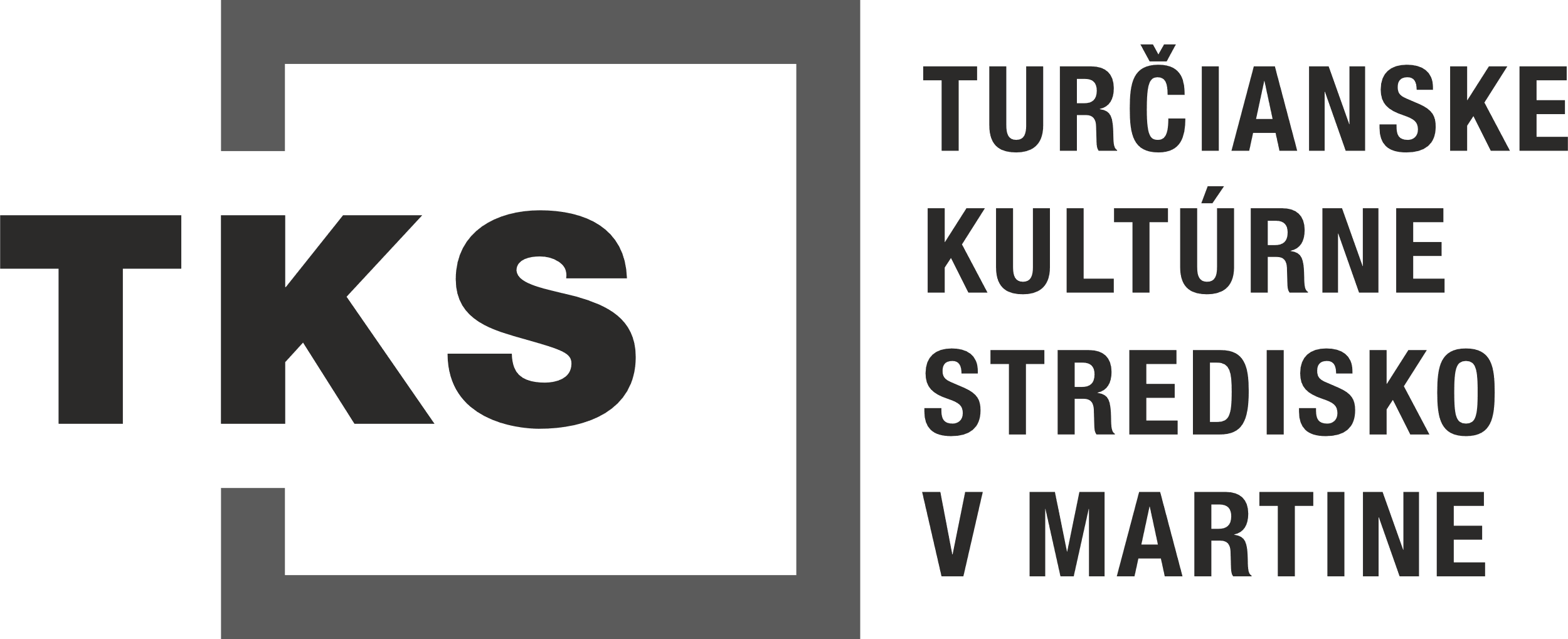 PROPOZÍCIETurčianske divadelné dni 202415. – 16. marec 2024, KD Belá - Dulice.Regionálne kolo 9. ročníkaceloštátnej postupovej súťaže a prehliadkyneprofesionálneho divadla mladých FEDIM 2024 a 49. ročníka celoštátnej postupovej súťaže a prehliadkyneprofesionálneho divadla dospelých Belopotockého Mikuláš 2024.November 20231.1. Charakteristika súťaže 1.1.1. Regionálne kolo celoštátnej postupovej súťaže a prehliadky neprofesionálneho divadla dospelých Belopotockého Mikuláš a neprofesionálneho divadla mladých FEDIM, vrátane všetkých kôl súťaží, sú vrcholnými podujatiami tohto druhu na Slovensku. 1.1.2. Súťaže sú určené dospelým a mladým (od 15 do 26 rokov). 1.1.3. Súťaž nie je tematicky zameraná ani vymedzená. 1.1.4. Súťaž sa koná každý rok. 1.2. Ciele súťaže 1.2.1. Hlavným cieľom súťaže je nadobúdanie vedomostí, rozvíjanie zručností a umelecko-odborný rast kolektívov a jednotlivcov prostredníctvom poznávania, realizácie a prezentácie umeleckej tvorby v oblasti divadla. 1.2.2. Ďalšími cieľmi sú: 1.2.2.1. prezentovať a konfrontovať umeleckú úroveň a výsledky činnosti mládežníckych neprofesionálnych divadelných súborov a dospelých neprofesionálnych divadelných súborov, zároveň sledovať a odborne usmerniť túto oblasť záujmovej umeleckej činnosti; 1.2.2.2. zvyšovať odbornú a umeleckú úroveň súborov prostredníctvom vzdelávacej časti súťaže; 1.2.2.3. umožniť mládežníckym neprofesionálnym divadelným súborom a dospelým neprofesionálnym divadelným súborov hrať pred odborníkmi i širokou verejnosťou; 1.2.2.4. vytvárať priestor na získavanie cenných skúseností z oblasti divadla. 1.3. Riadenie súťaže 1.3.1. Vyhlasovateľom a odborným garantom je Národné osvetové centrum z poverenia Ministerstva kultúry SR. 1.3.2. Organizátormi sú regionálne a krajské osvetové a kultúrne strediská, mestské kultúrne strediská a ďalšie kultúrne subjekty. 2. ŠTRUKTÚRA SÚŤAŽE2.1. Kolá súťaže 2.1.1. Súťaž má postupový charakter a je trojstupňová: 2.1.1.1. regionálne súťaže a prehliadky; 2.1.1.2. krajské súťaže a prehliadky; 2.1.1.3. celoštátna súťaž a prehliadka. 2.1.2. Základným stupňom súťaže je regionálne kolo. Z regionálnych postupových súťaží postupujú víťazi do krajských súťaží. Víťazi krajských kôl postupujú do celoštátneho kola. 2.1.3. Súťaž na všetkých stupňoch pozostáva zo súťažných vystúpení, interného hodnotenia poroty, odborného seminára a môže byť obohatená o tvorivé dielne alebo iné aktivity. 2.1.4. Odborný rozborový seminár ako najdôležitejšia súčasť každého stupňa súťaže je adresný, dôsledný a opiera sa o kritériá hodnotenia uvedené v propozíciách. 2.1.5. Termíny na ukončenie regionálnych, krajských kôl a termín celoštátnej súťaže sú uvedené v samostatnom dokumente zverejnenom na stránke Národného osvetového centra. 2.2. Súťažné kategórieSúťaž nemá súťažné kategórie.  3. PODMIENKY PRE SÚŤAŽIACICH3.1. Prihlasovanie 3.1.1. Na súťaži sa môžu zúčastniť všetky mládežnícke divadelné súbory a jednotlivci, ktorí vyvíjajú svoju umeleckú činnosť na území Slovenskej republiky. 3.1.2. Do základného kola súťaže sa kolektívy prihlasujú podľa miesta svojho sídla alebo pôsobenia. Ak sa v mieste sídla/pôsobenia neuskutoční základné kolo, môžu sa prihlásiť do základného kola v inom regióne daného kraja, ak s tým budú súhlasiť organizátori. 3.1.3. Do súťaže sa prihlásite vyplnením elektronického formulára na stránke Národného osvetového centra: http://www.nocka.sk/chcemsaprihlasit 3.2. Súťažné podmienky 3.2.1. Súťaž sa koná v slovenskom jazyku. 3.2.2. Kolektív/jednotlivec prechádza všetkými stupňami súťaže s tou istou inscenáciou, ktorú uvedie v základnom stupni súťaže.3.2.3. Do súťaže sa môžu prihlásiť jednotlivci alebo kolektívy. V prípade súťaže neprofesionálneho divadla mladých FEDIM sa môžu prihlásiť jednotlivci alebo kolektívy, ktorých členovia majú pri prihlasovaní do súťaže od 15 do 26 rokov.3.2.4. Kolektívy/jednotlivci môžu inscenovať literárne, dramatické alebo autorské texty. 3.2.5. Na súťaži sa nemôžu zúčastniť inscenácie, ktoré vznikli v profesionálnych divadelných inštitúciách a na pôde stredných a vysokých umeleckých škôl – konzervatórií, Vysokej školy múzických umení a Akadémie umení. 3.2.6. Súťažiaci sa nemôžu prezentovať inscenáciou, s ktorou sa zúčastnili na divadelných súťažiach vyhlasovaných Národným osvetovým centrom v predchádzajúcich rokoch. 3.2.7. Podmienkou účasti kolektívov/jednotlivcov je predloženie textu s uvedením autora a prekladateľa alebo scenára inscenácie s uvedením autora, resp. zostavovateľa scenára a režiséra inscenácie. 4. HODNOTENIE SÚŤAŽE4.1. Poroty 4.1.1. Na objektívne hodnotenie súťažných predstavení sa zostavujú odborné poroty z aktívnych odborníkov z radov divadelníkov – praktikov, teoretikov, publicistov a pedagógov vysokých škôl a konzervatórií s adekvátnou viacročnou praxou, odporúčané zloženie poroty je: režisér, scénograf, dramaturg, divadelný kritik, divadelný teoretik. 4.1.2. Poroty môžu mať 3 až 5 členov, pričom odporúčaný počet porotcov je kvôli hlasovaniu nepárny. 4.1.3. Organizátori na všetkých stupňoch súťaže sú povinní obmieňať členov poroty po troch ročníkoch, aby v tom istom kole nebola tá istá porota viac ako trikrát po sebe.4.1.4. Vymenovanie porotcov 4.1.4.1. Regionálne poroty vymenujú riaditelia regionálnych a krajských osvetových stredísk, ktoré organizujú regionálne kolá súťaže. Organizátorom regionálnych kôl odporúčame vyberať porotcov zo zoznamu odporúčaných porotcov, ktorý tvorí prílohu týchto propozícií, 
a konzultovať porotu s Národným osvetovým centrom. 4.1.5. Člen odbornej poroty na každom stupni súťaže nesmie byť v konflikte záujmov, t. j. v porote nemá pôsobiť porotca, ktorý súťažný kolektív/jednotlivca pripravoval, ktorý priamo spolupracuje so súťažiacimi, ktorý je vedúcim súťažného kolektívu/jednotlivca alebo je so súťažiacimi v blízkom príbuzenskom vzťahu. 4.1.6. Člen odbornej poroty na každom stupni súťaže musí mať na túto funkciu osobnostné predpoklady a ľudský prístup, pričom 4.1.6.1. hodnotí nezávisle a v súlade s kritériami hodnotenia; 4.1.6.2. dodržiava hranice korektného pracovného vzťahu, ku všetkým účastníkom a zložkám, ktoré sa podieľajú na koordinácii, príprave a realizácii podujatia pristupuje s rešpektom; 4.1.6.3. správa sa dôstojne, eticky a profesionálne; 4.1.6.4. dodržiava zásady rovnakého zaobchádzania a nediskriminuje z dôvodu pohlavia, náboženského vyznania alebo viery, rasy, príslušnosti k národnosti alebo etnickej skupine, zdravotného postihnutia, veku, sexuálnej orientácie, manželského stavu a rodinného stavu, farby pleti, jazyka, politického alebo iného zmýšľania, národného alebo sociálneho pôvodu, majetku, rodu alebo iného postavenia. 4.2. Hodnotenie súťaže 4.2.1. Na regionálnej úrovni porota udeľuje jeden priamy postup a ďalšie návrhy na postup. (Organizátor krajskej prehliadky určí organizátorovi regionálneho kola, aký môže byť najvyšší počet udelených návrhov na postup do krajského kola. Následne organizátor vyššieho kola rozhodne podľa možností a koncepcie, ktoré z návrhov je možné prijať.) 4.2.2. V odôvodnených prípadoch môže porota udeliť špeciálne ceny. 4.2.3. Na regionálnej úrovni spracúva a odovzdáva predseda poroty organizátorom výsledky súťaže vo forme hodnotiacej správy, ktorá obsahuje odbornú analýzu a zdôvodnenie rozhodnutia poroty.4.2.4. Podrobnú písomnú analýzu všetkých súťažných inscenácií spracovávajú členovia odbornej poroty na všetkých úrovniach súťaže. Členovia sa spoločne dohodnú o pridelení písomných analýz medzi sebou tak, aby každá súťažná inscenácia mala 1 písomné hodnotenie.4.3. Kritériá hodnotenia 4.3.1. režijná zložka – schopnosť budovať dramatickú situáciu, stavbu mizanscén, koherentnosť a vyspelosť režijnej koncepcie, schopnosť režiséra viesť hercov a celkový temporytmus inscenácie; 4.3.2. dramaturgia – rozbor dramatického textu a jeho aktuálnosť ako filozofické a konceptuálne východisko, hĺbková analýza textovej predlohy a hľadanie vhodných scénických prostriedkov, utváranie dramaturgicko-režijného kľúča od vízie po realitu, jazyková úprava a zásahy do textu, zmysel tvorivej sebareflexie, udržanie vytýčeného zámeru; 4.3.3. herecká zložka – vyspelosť hereckého prejavu, miera korešpondovania s režijnou koncepciou inscenácie (v závislosti od inscenácie prirodzenosť či štylizácia hereckého prejavu), čistota javiskovej reči (artikulácia, hlas), narábanie s gestikou, mimikou a posturikou, schopnosť hercov presvedčivo (v závislosti od inscenácie) budovať/udržať dramatickú situáciu; 4.3.4. výtvarná zložka – scénografia inscenácie, kostýmová zložka, práca so svetlom, miera korešpondovania výtvarnej zložky s celkovým vyznením inscenácie; 4.3.5. pohybová zložka – prípadné použitie choreografie v inscenácii, pohybová úroveň hereckého prejavu; 4.3.6. hudobná zložka – zvládnutie hudobnej dramaturgie inscenácie, miera podpory hudby pri budovaní temporytmu inscenácie či ako hudobná zložka pomáha jednotlivým situáciám, 4.3.7. celkový dojem – súlad jednotlivých zložiek, výpoveď inscenácie a jej čitateľnosť, autentickosť inscenácie. 4.4. Ocenenia 4.4.1. Vecné ceny a diplomy. 4.4.2. Kolektív alebo jednotlivec, ktorý získal priamy postup a ďalšie návrhy na postup, postúpi do krajského kola – Turčianske javisko 2024 v SKD Martin. 5. KONTAKT5.1. V prípade nejasností kontaktujte metodika Turčianskeho kultúrneho strediska v Martine pre divadlo.Mgr. Milan HerčútTurčianske kultúrne stredisko v MartineDivadelná 656/3, 036 01 MARTINdivadlo@tks.sk, 0905 061 8216. ZÁVEREČNÉ USTANOVENIA6.1. Propozície nadobúdajú účinnosť dňom ich podpísania generálnym riaditeľom Národného osvetového centra.6.2. Prípadné zmeny, doplnenia a spresnenia propozícií vydáva Národné osvetové centrum.6.3. Súťaž nie je realizovaná s cieľom dosiahnuť zisk.6.4. V dôsledku nesplnenia akýchkoľvek podmienok uvedených v týchto propozíciách nemusia byť súťažiaci prijatí do súťaže alebo môžu byť zo súťaže vyradení.6.5. Súťažiaci prihlásením do súťaže vyhlasujú, že berú na vedomie, že vyhlasovateľ súťaže:6.5.1. vyhotovením a/alebo použitím fotodokumentácie a/alebo videodokumentácie s ich podobizňou nijakým spôsobom nezasahuje do práv súťažiacich na ochranu osobnosti, ustanovených § 11 zákona č. 40/1964 Zb. Občianskeho zákonníka (ďalej OZ),6.5.2. obrazové snímky podobizní súťažiacich budú vyhotovené a sú ako súčasť fotodokumentácie a/alebo videodokumentácie podľa predchádzajúceho bodu použité primeraným spôsobom len a výslovne na umelecké účely a/alebo tlačové spravodajstvo a z uvedeného dôvodu, v súlade s § 12 ods. 3 OZ, súhlas dotknutých súťažiacich nie je potrebný,6.5.3. použitie obrazových snímok podobizní súťažiacich podľa predchádzajúceho bodu nie je v rozpore s ich oprávnenými záujmami.6.6. Súťažiaci vo veku do 18 rokov sú povinní prísť na súťaž v sprievode dospelej osoby (pedagóga, vedúceho súboru, rodiča alebo inej dospelej osoby), ktorá chráni ich bezpečnosť a rieši ich požiadavky a problémy organizačného či sociálneho charakteru.6.7. Súťažiaci prihlásením do súťaže vyhlasuje, že svojím súťažným umeleckým výkonom, prípadne použitím autorského diela tvoriaceho súčasť, resp. podklad súťažného umeleckého výkonu, nezasahuje do práv a právom chránených záujmov tretích osôb a má vysporiadané všetky práva viažuce sa k súťažnému umeleckému výkonu a/alebo v rámci neho použitému autorskému dielu.6.8. Súťažiaci prihlásením do súťaže udeľuje Národnému osvetovému centru a organizátorom jednotlivých kôl súťaže bezodplatný súhlas na použitie svojho súťažného umeleckého výkonu v zmysle § 97 a nasl. zákona č. 185/2015 Z. z. autorský zákon, a to najmä, ale nielen na vyhotovenie originálu i rozmnoženiny záznamu svojho umeleckého výkonu a sprístupňovanie záznamu svojho umeleckého výkonu verejnosti v rámci realizácie aktivít a na účely šírenia osvetovej činnosti v pôsobnosti organizátorov jednotlivých kôl súťaže a Národného osvetového centra.6.9. Osobné údaje súťažiaceho budú vyhlasovateľom spracúvané v zmysle Nariadenia Európskeho parlamentu a Rady (EÚ) 2016/679 z 27. apríla 2016 o ochrane fyzických osôb pri spracúvaní osobných údajov a o voľnom pohybe takýchto údajov, ktorým sa zrušuje smernica 95/46/ES (všeobecné nariadenie o ochrane údajov) (ďalej len „Nariadenie“). Súťažiaci prehlasuje, že mu boli poskytnuté všetky relevantné informácie o spracúvaní jeho osobných údajov, ktoré sú dostupné na webovom sídle objednávateľa www.nocka.sk alebo v Národnom osvetovom centre.